Draft 2019-09-30Unit record data structure (Wide format) A Unit record data table, as shown in Figure 3, is a common way to organize data. This structure is also referred to as a rectangular data file. 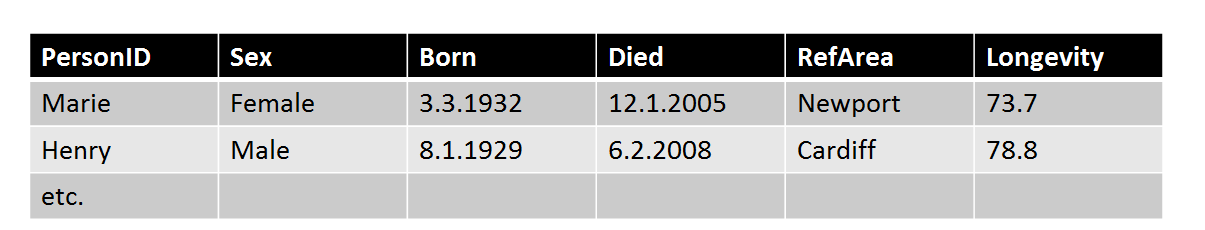 Figure 3 . Unit record data tableA cell in the Unit record table is an intersection between a column representing a variable and a row representing a measurement unit. Each cell of the table contains a Datum.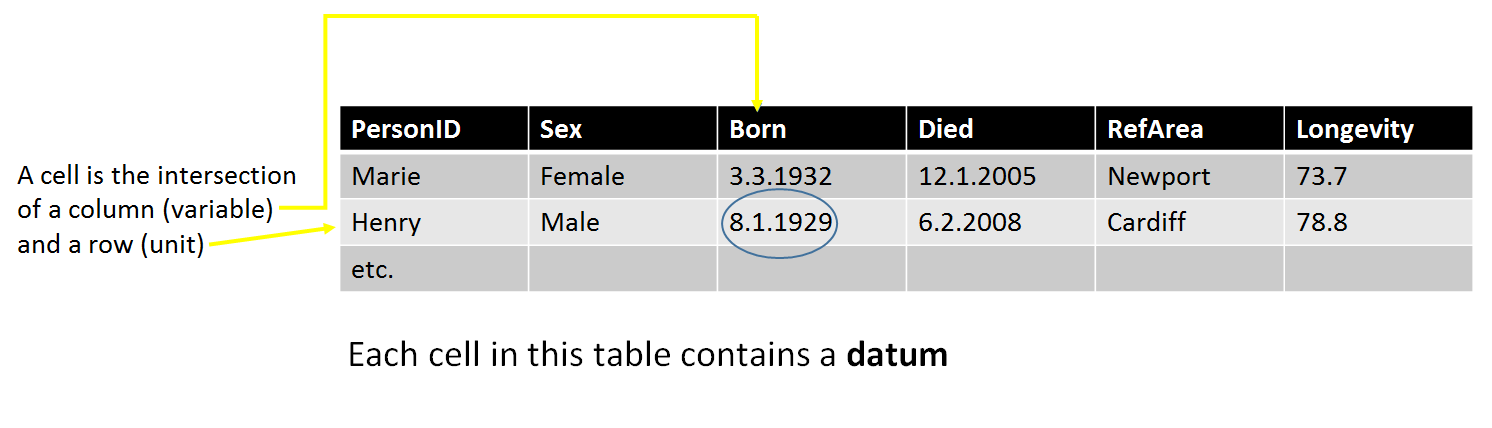 
Figure 4. Unit record data cellThe objects of the Wide format Unit record data table are Unit records, Variables and DataValues. In the Wide format the rows correspond to each unit record, which is a set of DataValues for one entity. The columns correspond to each variable measure or categorization. Cell entries are DataValues. 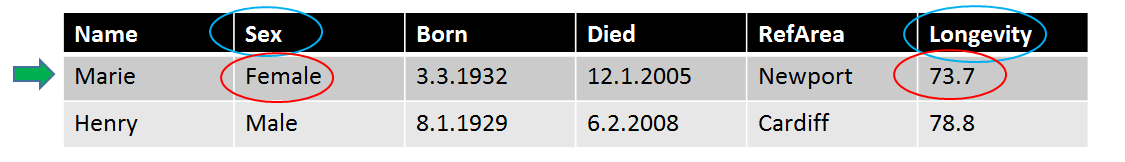 Figure 5. Wide format objectsIn figure 5 above ‘Marie’ and ‘Henry’ are identifiers for each of the records. ‘Sex’, ‘Longevity’ etc. are variables and ‘Female’ and ’73,7’ are example of DataValues.Unit record data structure (wide format) below shows the DDI4 classes used to represent unit data . This is probably the most common layout for data – the traditional table of data as used in many statistical packages and spreadsheet programs.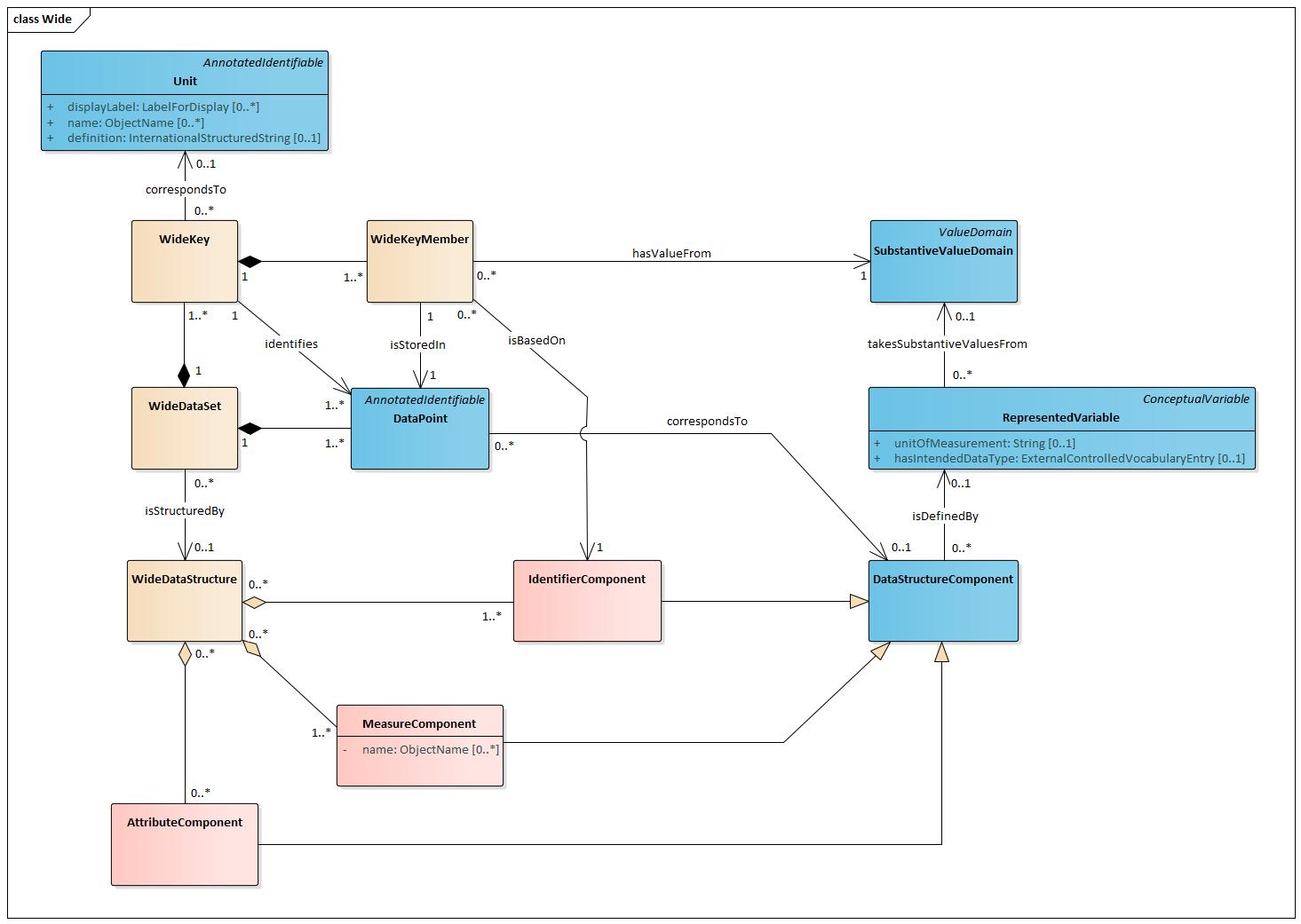 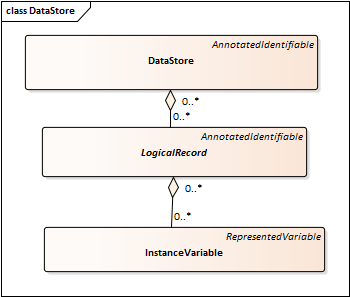 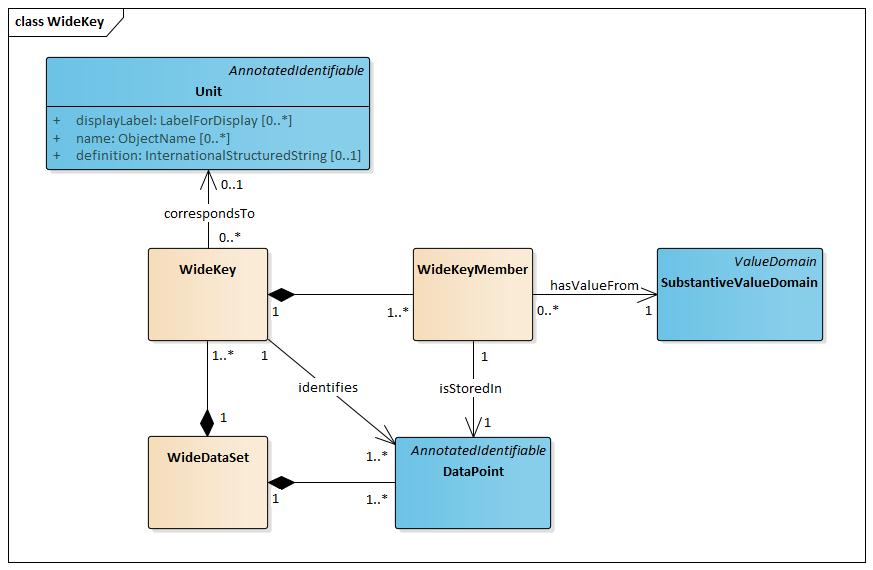 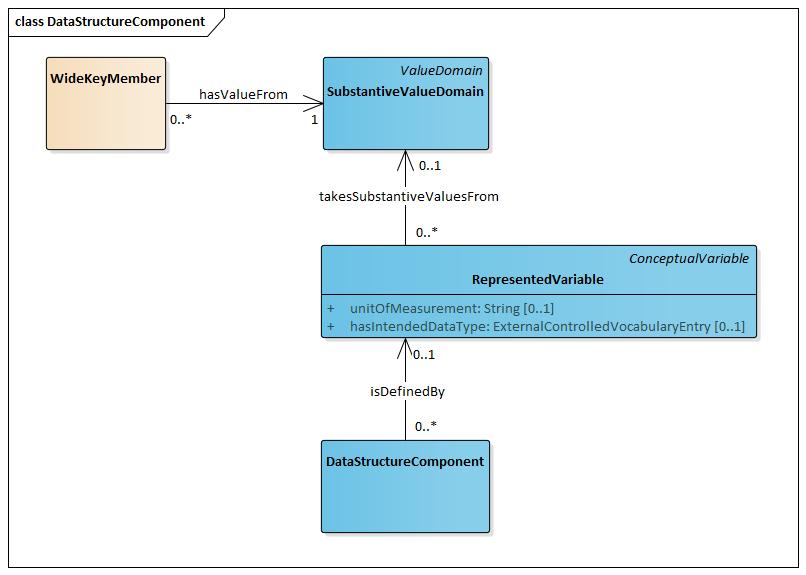 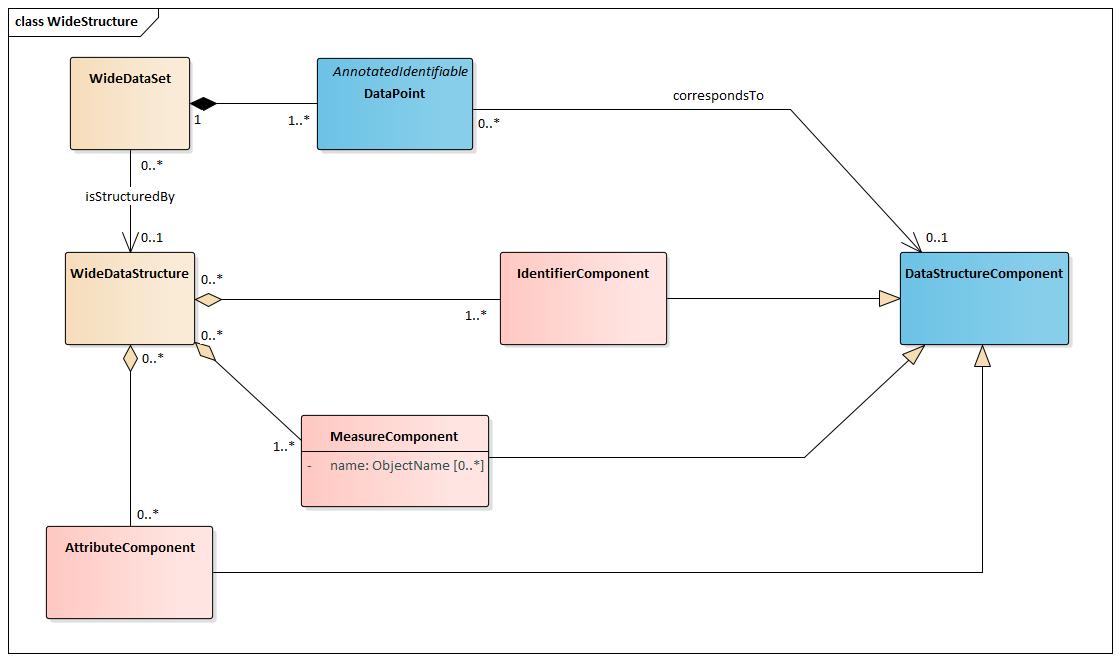 DDI4 models , starting from the lowest level up PhysicalRecordSegments containing DataPoints. A LogicalRecord may have multiple associated record segments. This was more common historically when there were serious constraints on the length of physical records (like 20 column cards). It is more common now to have just one record segment per LogicalRecord.A PhysicalDataet is a collection of . A PhysicalRecordSegment has a layout described by an association to a PhysicalSegmentLayout. The latter contains information like whether the segment is comma delimited, what line terminator it uses, what escape character it uses, and so on.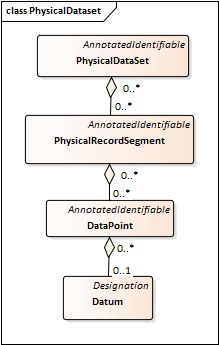 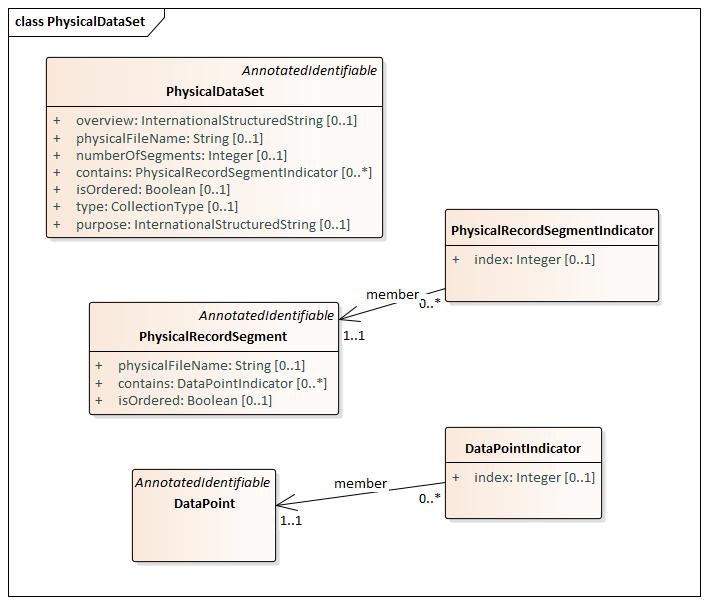 The DataPoint ties a lot of classes together.  DataPoints can be thought of as containers for Datums. The DataPoint is also described by an InstanceVariable. A PhysicalRecordSegment contains a set of DataPoints. PhysicalRecordSegments tie the Datum into a larger structure. PhysicalRecordSegments are structured by a DataPointRelationStructure through a set of DataPointRelations. This approach allows  complete flexibility in describing the ordering of DataPoints in a PhysicalRecordSegment.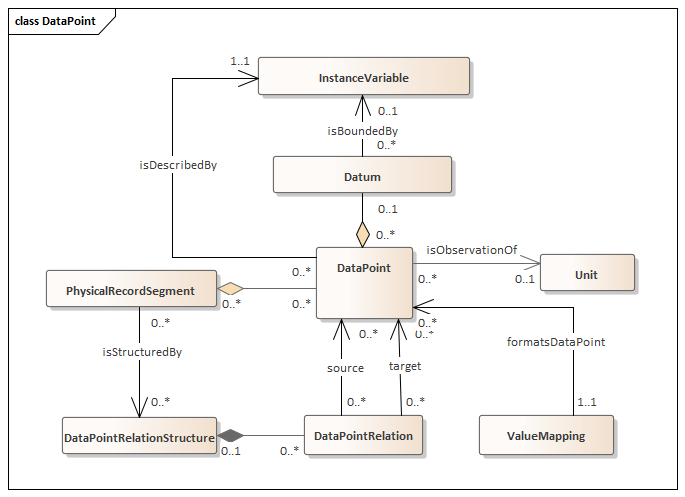 The DataPoint also has an associated ValueMapping. This provides specific information, such as the number of decimal positions, about the physical representation of a Datum for the DataPoint.  Finally, a DataPoint is associated with a Unit. Again, think of a spreadsheet. The column for a cell is associated with an InstanceVariable. The row is associated with some entity (a Unit in the DDI model). 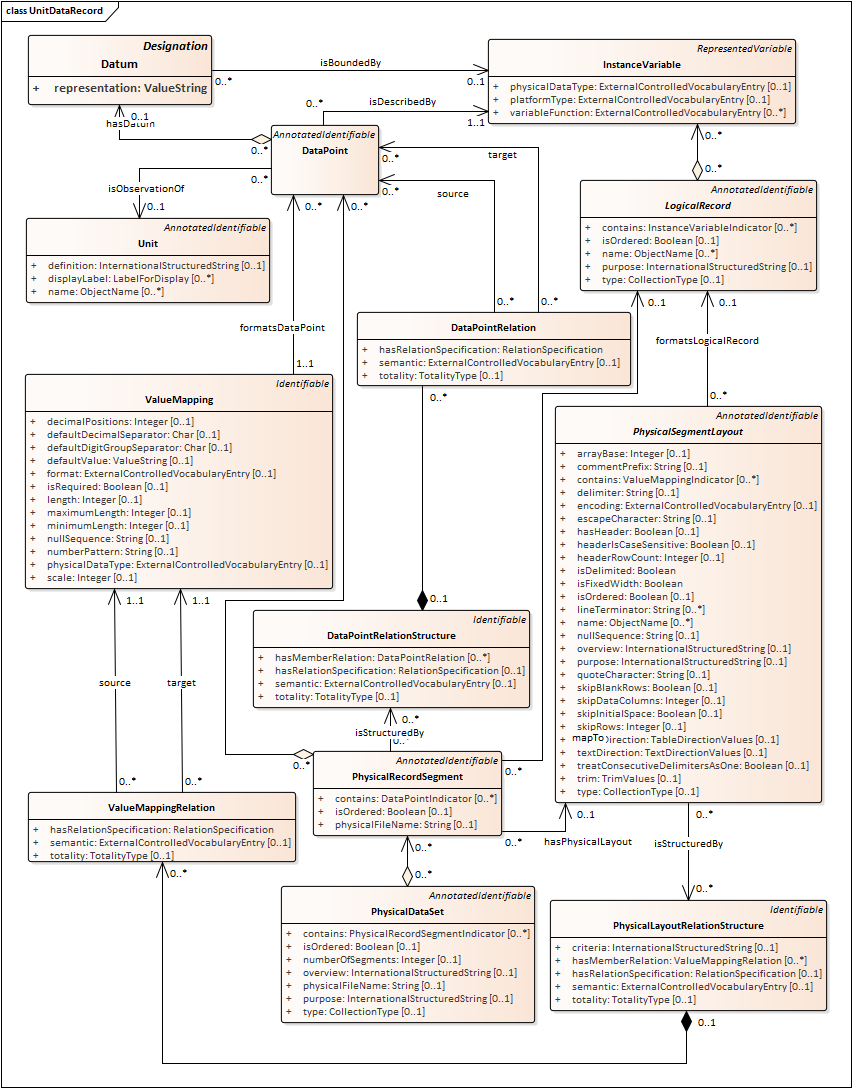 Figure 14 DDI4 model for Unit Data Records showing properties for all classes